CLASSE DE 2NDE STHRLIVRETSCIENCES ET TECHNOLOGIES CULINAIRES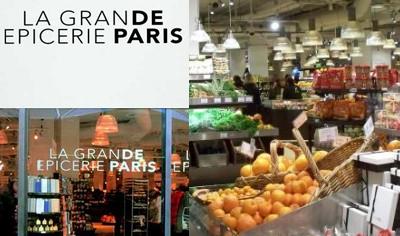 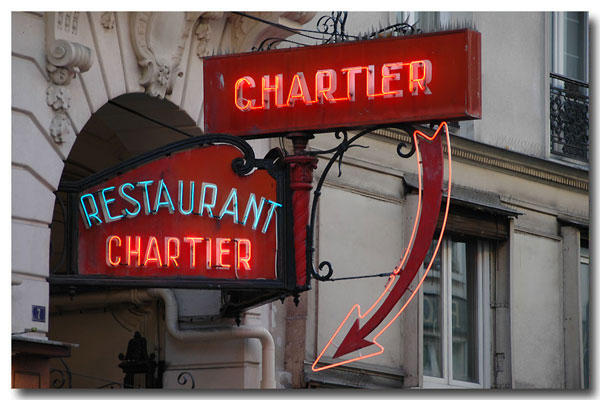 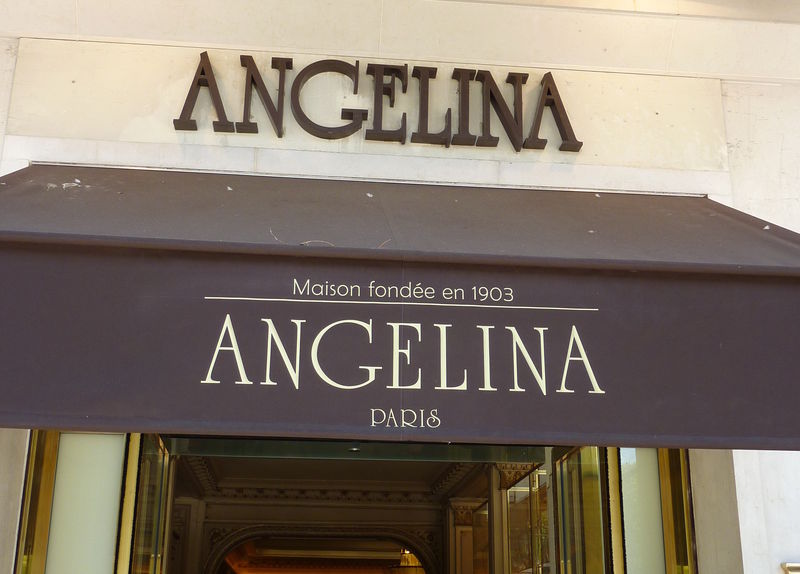 NOM DE L’ELEVE : ANNEE 2016 2017Observations diverses3 thèmes à aborder à chaque foisContexte culinaire adaptés aux attentes du client 15% Acteurs dans le contexte de production culinaire 30%  Processus culinaires créateurs de valeurs 55% Question 1 : LA CUISINE EST ELLE UN MODELE UNIQUEQuestion 1 : LA CUISINE EST ELLE UN MODELE UNIQUEQuestion 1 : LA CUISINE EST ELLE UN MODELE UNIQUENOTIONS ET OBJETS D’ENSEIGNEMENTSdateELEMENTS DE REPONSELes moments essentiels de l’évolution et du contexte culinaireLes cuisines régionalesLa cuisine gastronomiqueLes cuisines du mondeQuestion 2 : QUELLE OFFRE DE PRODUCTION DANS UN CADRE DE RESTAURATIONQuestion 2 : QUELLE OFFRE DE PRODUCTION DANS UN CADRE DE RESTAURATIONQuestion 2 : QUELLE OFFRE DE PRODUCTION DANS UN CADRE DE RESTAURATIONNOTIONS ET OBJETS D’ENSEIGNEMENTSdateELEMENTS DE REPONSELes attentes des clientsLes fonctions repasQuestion 3 : QUELLES SONT LES CARACTERISTIQUES DES CONTEXTE DE PRODUCTION CULINAIREContexte 1 : la restauration rapideContexte 2 : la restauration à thème Contexte 3 : le volume : restauration sociale, traiteursQuestion 3 : QUELLES SONT LES CARACTERISTIQUES DES CONTEXTE DE PRODUCTION CULINAIREContexte 1 : la restauration rapideContexte 2 : la restauration à thème Contexte 3 : le volume : restauration sociale, traiteursQuestion 3 : QUELLES SONT LES CARACTERISTIQUES DES CONTEXTE DE PRODUCTION CULINAIREContexte 1 : la restauration rapideContexte 2 : la restauration à thème Contexte 3 : le volume : restauration sociale, traiteursNOTIONS ET OBJETS D’ENSEIGNEMENTSdateELEMENTS DE REPONSELes locaux1 : Les locaux2 : Les locaux3 : Les équipements1Les équipements2Les équipements3Question 3 : QUELLES SONT LES CARACTERISTIQUES DES CONTEXTE DE PRODUCTION CULINAIREContexte 1 : la restauration rapideContexte 2 : la restauration à thème : Contexte 3 : le volume : restauration sociale, traiteursQuestion 3 : QUELLES SONT LES CARACTERISTIQUES DES CONTEXTE DE PRODUCTION CULINAIREContexte 1 : la restauration rapideContexte 2 : la restauration à thème : Contexte 3 : le volume : restauration sociale, traiteursQuestion 3 : QUELLES SONT LES CARACTERISTIQUES DES CONTEXTE DE PRODUCTION CULINAIREContexte 1 : la restauration rapideContexte 2 : la restauration à thème : Contexte 3 : le volume : restauration sociale, traiteursNOTIONS ET OBJETS D’ENSEIGNEMENTSdateELEMENTS DE REPONSELa tenue1La tenue2La tenue3Le poste de travail1Le poste de travail2Le poste de travail3Question 3 : QUELLES SONT LES CARACTERISTIQUES DES CONTEXTE DE PRODUCTION CULINAIREContexte 1 : la restauration rapideContexte 2 : la restauration à thème : Contexte 3 : le volume : restauration sociale, traiteursQuestion 3 : QUELLES SONT LES CARACTERISTIQUES DES CONTEXTE DE PRODUCTION CULINAIREContexte 1 : la restauration rapideContexte 2 : la restauration à thème : Contexte 3 : le volume : restauration sociale, traiteursQuestion 3 : QUELLES SONT LES CARACTERISTIQUES DES CONTEXTE DE PRODUCTION CULINAIREContexte 1 : la restauration rapideContexte 2 : la restauration à thème : Contexte 3 : le volume : restauration sociale, traiteursNOTIONS ET OBJETS D’ENSEIGNEMENTSdateELEMENTS DE REPONSELa sécurité1La sécurité2La sécurité3Les règles d’hygiène1Les règles d’hygiène2Les règles d’hygiène3Question 3 : QUELLES SONT LES CARACTERISTIQUES DES CONTEXTE DE PRODUCTION CULINAIREContexte 1 : la restauration rapideContexte 2 : la restauration à thème : Contexte 3 : le volume : restauration sociale, traiteursQuestion 3 : QUELLES SONT LES CARACTERISTIQUES DES CONTEXTE DE PRODUCTION CULINAIREContexte 1 : la restauration rapideContexte 2 : la restauration à thème : Contexte 3 : le volume : restauration sociale, traiteursQuestion 3 : QUELLES SONT LES CARACTERISTIQUES DES CONTEXTE DE PRODUCTION CULINAIREContexte 1 : la restauration rapideContexte 2 : la restauration à thème : Contexte 3 : le volume : restauration sociale, traiteursNOTIONS ET OBJETS D’ENSEIGNEMENTSdateELEMENTS DE REPONSELa marche en avant1La marche en avant2La marche en avant3La communication avec la salle1La communication avec la salle2La communication avec la salle3Question 4 : LA CUISINE AUJOURD’HUI QUELS ACTEURS POUR QUELLES ACTIVITESContexte 1 : la restauration rapideContexte 2 : la restauration à thème : Contexte 3 : le volume : restauration sociale, traiteursQuestion 4 : LA CUISINE AUJOURD’HUI QUELS ACTEURS POUR QUELLES ACTIVITESContexte 1 : la restauration rapideContexte 2 : la restauration à thème : Contexte 3 : le volume : restauration sociale, traiteursQuestion 4 : LA CUISINE AUJOURD’HUI QUELS ACTEURS POUR QUELLES ACTIVITESContexte 1 : la restauration rapideContexte 2 : la restauration à thème : Contexte 3 : le volume : restauration sociale, traiteursNOTIONS ET OBJETS D’ENSEIGNEMENTSdateELEMENTS DE REPONSELe personnel1Le personnel2Le personnel3L’organisation hiérarchique1L’organisation hiérarchique2L’organisation hiérarchique3Question 4 : LA CUISINE AUJOURD’HUI QUELS ACTEURS POUR QUELLES ACTIVITESContexte 1 : la restauration rapideContexte 2 : la restauration à thème : Contexte 3 : le volume : restauration sociale, traiteursQuestion 4 : LA CUISINE AUJOURD’HUI QUELS ACTEURS POUR QUELLES ACTIVITESContexte 1 : la restauration rapideContexte 2 : la restauration à thème : Contexte 3 : le volume : restauration sociale, traiteursQuestion 4 : LA CUISINE AUJOURD’HUI QUELS ACTEURS POUR QUELLES ACTIVITESContexte 1 : la restauration rapideContexte 2 : la restauration à thème : Contexte 3 : le volume : restauration sociale, traiteursNOTIONS ET OBJETS D’ENSEIGNEMENTSdateELEMENTS DE REPONSELes tâches1Les tâches2Les tâches3Question 5 : QUELLES SONT LES CARACTERISTIQUES DES CONTEXTE DE PRODUCTION CULINAIREContexte 1 : la restauration rapideContexte 2 : la restauration à thème Contexte 3 : le volume : restauration sociale, traiteursQuestion 5 : QUELLES SONT LES CARACTERISTIQUES DES CONTEXTE DE PRODUCTION CULINAIREContexte 1 : la restauration rapideContexte 2 : la restauration à thème Contexte 3 : le volume : restauration sociale, traiteursQuestion 5 : QUELLES SONT LES CARACTERISTIQUES DES CONTEXTE DE PRODUCTION CULINAIREContexte 1 : la restauration rapideContexte 2 : la restauration à thème Contexte 3 : le volume : restauration sociale, traiteursNOTIONS ET OBJETS D’ENSEIGNEMENTSdateELEMENTS DE REPONSELes gammes et les degrés d’élaboration des produits1Les gammes et les degrés d’élaboration des produits2Les gammes et les degrés d’élaboration des produits3Les signes de qualité et de l’origine1Les signes de qualité et de l’origine2Les signes de qualité et de l’origine3Question 5 : QUELLES SONT LES CARACTERISTIQUES DES CONTEXTE DE PRODUCTION CULINAIREContexte 1 : la restauration rapideContexte 2 : la restauration à thème : Contexte 3 : le volume : restauration sociale, traiteursQuestion 5 : QUELLES SONT LES CARACTERISTIQUES DES CONTEXTE DE PRODUCTION CULINAIREContexte 1 : la restauration rapideContexte 2 : la restauration à thème : Contexte 3 : le volume : restauration sociale, traiteursQuestion 5 : QUELLES SONT LES CARACTERISTIQUES DES CONTEXTE DE PRODUCTION CULINAIREContexte 1 : la restauration rapideContexte 2 : la restauration à thème : Contexte 3 : le volume : restauration sociale, traiteursNOTIONS ET OBJETS D’ENSEIGNEMENTSdateELEMENTS DE REPONSELa conservation des produits1La conservation des produits2La conservation des produits3L’achat1L’achat2L’achat3Question 5 : QUELLES SONT LES CARACTERISTIQUES DES CONTEXTE DE PRODUCTION CULINAIREContexte 1 : la restauration rapideContexte 2 : la restauration à thème : Contexte 3 : le volume : restauration sociale, traiteursQuestion 5 : QUELLES SONT LES CARACTERISTIQUES DES CONTEXTE DE PRODUCTION CULINAIREContexte 1 : la restauration rapideContexte 2 : la restauration à thème : Contexte 3 : le volume : restauration sociale, traiteursQuestion 5 : QUELLES SONT LES CARACTERISTIQUES DES CONTEXTE DE PRODUCTION CULINAIREContexte 1 : la restauration rapideContexte 2 : la restauration à thème : Contexte 3 : le volume : restauration sociale, traiteursNOTIONS ET OBJETS D’ENSEIGNEMENTSdateELEMENTS DE REPONSELes circuits d’approvision-nements1Les circuits d’approvision-nements2Les circuits d’approvision-nements3La fiche technique1La fiche technique2La fiche technique3Question 5 : QUELLES SONT LES CARACTERISTIQUES DES CONTEXTE DE PRODUCTION CULINAIREContexte 1 : la restauration rapideContexte 2 : la restauration à thème : Contexte 3 : le volume : restauration sociale, traiteursQuestion 5 : QUELLES SONT LES CARACTERISTIQUES DES CONTEXTE DE PRODUCTION CULINAIREContexte 1 : la restauration rapideContexte 2 : la restauration à thème : Contexte 3 : le volume : restauration sociale, traiteursQuestion 5 : QUELLES SONT LES CARACTERISTIQUES DES CONTEXTE DE PRODUCTION CULINAIREContexte 1 : la restauration rapideContexte 2 : la restauration à thème : Contexte 3 : le volume : restauration sociale, traiteursNOTIONS ET OBJETS D’ENSEIGNEMENTSdateELEMENTS DE REPONSELe coût matières1Le coût matières2Le coût matières3Question 6 : QUELLES ETAPES POUR QUELS PROCESSUS CULINAIRESContexte 1 : la restauration rapideContexte 2 : la restauration à thème : Contexte 3 : le volume : restauration sociale, traiteursQuestion 6 : QUELLES ETAPES POUR QUELS PROCESSUS CULINAIRESContexte 1 : la restauration rapideContexte 2 : la restauration à thème : Contexte 3 : le volume : restauration sociale, traiteursQuestion 6 : QUELLES ETAPES POUR QUELS PROCESSUS CULINAIRESContexte 1 : la restauration rapideContexte 2 : la restauration à thème : Contexte 3 : le volume : restauration sociale, traiteursNOTIONS ET OBJETS D’ENSEIGNEMENTSdateELEMENTS DE REPONSELes concepts de production1Les concepts de production2Les concepts de production3La préparation des produits1La préparation des produits2La préparation des produits3Question 5 : QUELLES SONT LES CARACTERISTIQUES DES CONTEXTE DE PRODUCTION CULINAIREContexte 1 : la restauration rapideContexte 2 : la restauration à thème : Contexte 3 : le volume : restauration sociale, traiteursQuestion 5 : QUELLES SONT LES CARACTERISTIQUES DES CONTEXTE DE PRODUCTION CULINAIREContexte 1 : la restauration rapideContexte 2 : la restauration à thème : Contexte 3 : le volume : restauration sociale, traiteursQuestion 5 : QUELLES SONT LES CARACTERISTIQUES DES CONTEXTE DE PRODUCTION CULINAIREContexte 1 : la restauration rapideContexte 2 : la restauration à thème : Contexte 3 : le volume : restauration sociale, traiteursNOTIONS ET OBJETS D’ENSEIGNEMENTSdateELEMENTS DE REPONSELes cuissons(griller, sauter, pocher, étuver)1Les cuissons(griller, sauter, pocher, étuver)2Les cuissons(griller, sauter, pocher, étuver)3La présentationDressageesthétique1La présentationDressageesthétique2La présentationDressageesthétique3Question 7 : QUELS SONT LES CRITERES DE REUSSITE D’UN ACTE CULINAIREQuestion 7 : QUELS SONT LES CRITERES DE REUSSITE D’UN ACTE CULINAIREQuestion 7 : QUELS SONT LES CRITERES DE REUSSITE D’UN ACTE CULINAIRENOTIONS ET OBJETS D’ENSEIGNEMENTSdateELEMENTS DE REPONSETransformations LipidesProtéinesGlucidesEauIncidences de la températureL’émulsion et le foisonnementQuestion 7 : QUELS SONT LES CRITERES DE REUSSITE D’UN ACTE CULINAIREQuestion 7 : QUELS SONT LES CRITERES DE REUSSITE D’UN ACTE CULINAIREQuestion 7 : QUELS SONT LES CRITERES DE REUSSITE D’UN ACTE CULINAIRENOTIONS ET OBJETS D’ENSEIGNEMENTSdateELEMENTS DE REPONSELes sensLa rétro-olfactionLes descripteurs